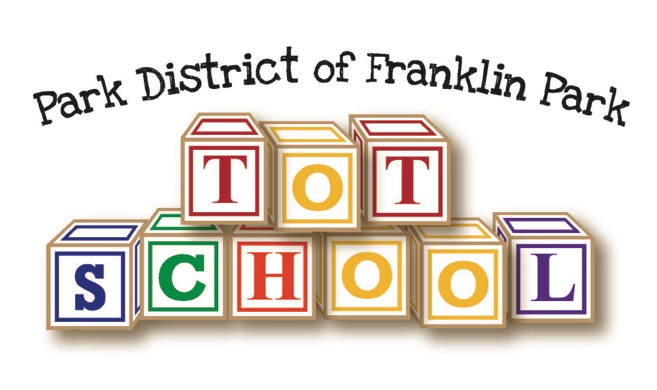 Tot School Supply List2018-2019____ 1 can of Lysol spray____ 2 rolls of paper towels____ 1 box of tissues____ 1 pack of Elmer’s glue sticks____ 1 box of crayons, 24 count____ 1 large backpack, labelled with your child’s name____ 1 change of clothes to be kept in your child’s backpack at school in case of accidents or spills. Please include a shirt, pants, socks, and underwear.